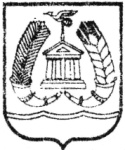 КОНТРОЛЬНО-СЧЕТНАЯ ПАЛАТА  ГАТЧИНСКОГО МУНИЦИПАЛЬНОГО РАЙОНАЛЕНИНГРАДСКОЙ ОБЛАСТИ ПРИКАЗ от  24 декабря 2018 г.		                                                                                 №  27-о                                                                                  В соответствии с Федеральным законом от 25.12.2008 № 273-ФЗ «О противодействии коррупции», Федеральным законом от 03.12.2012 №230-фз «О контроле за соответствием расходов лиц, замещающих государственные должности, и иных лиц их доходам», Указом  Президента Российской Федерации от 18.05.2009№ 561«Об утверждении порядка размещения сведений о доходах, об имуществе и обязательствах имущественного характера лиц, замещающих государственные должности Российской Федерации, федеральных государственных служащих и членов их семей на официальных сайтах федеральных государственных органов и государственных органов субъектов Российской Федерации и предоставления этих сведений общероссийским средствам массовой информации для опубликования», Указом Президента Российской Федерации от 08.07.2013 №613 «Вопросы противодействия коррупции», областным законом Ленинградской области от 21.06. 2013  № 39-оз «О внесении изменений в отдельные областные законы в связи с принятием Федерального закона «О контроле за соответствием расходов лиц, замещающих государственные должности, и иных лиц их доходам», с учетом постановления Правительства Ленинградской области от 21.10.2013 № 349 «Об утверждении порядка размещения сведений о доходах, расходах, об имуществе и обязательствах имущественного характера лиц замещающих отдельные государственные должности Ленинградской области, отдельные должности государственной гражданской службы, Ленинградской области, членов их семей в информационно-телекоммуникационной сети «Интернет» на официальных сайтах государственных органов Ленинградской области и предоставлении этих сведений общероссийским средствам массовой информации для опубликования», Уставом Гатчинского муниципального района, ПРИКАЗЫВАЮ:1.Утвердить Порядок размещения сведений о доходах, о расходах, об имуществе и обязательствах имущественного характера муниципальных служащих контрольно-счетной палаты   Гатчинского муниципального района и членов их семей в сети «Интернет» на официальном сайте Гатчинского муниципального района и предоставления этих сведений средствам массовой информации для опубликования, согласно приложению к настоящему приказу.2.Ответственному за кадровую работу Никитиной Н.А. ознакомить с настоящим приказом муниципальных служащих контрольно-счетной палаты Гатчинского муниципального района.3.Приказ контрольно-счетной палаты Гатчинского муниципального района от 20.12.2013 №11-о «Об утверждении порядка размещения сведений о доходах, об имуществе и обязательствах имущественного характера лиц, замещающих должности муниципальной службы в Контрольно-счетной палате Гатчинского муниципального района и членов их семей в сети Интернет на официальном сайте Гатчинского муниципального района и предоставления этих сведений средствам массовой информации для опубликования» считать утратившим силу.Заместитель председателяКонтрольно-счетной палатыГатчинского муниципального района                                                 Н. А. Никитина                                                                                            Приложение к приказу                                                                                                     контрольно-счетной палаты                                                                                        Гатчинского муниципального района                                                                                                         от 24.12.2018 № 27-оПорядок   размещения сведений о доходах, расходах, об имуществе и обязательствах имущественного характера муниципальных служащих контрольно-счетной палаты   Гатчинского муниципального района и членов их семей в  сети «Интернет» на официальном сайте  Гатчинского муниципального района и предоставления этих сведений средствам массовой информации для опубликования1. Настоящим Порядком устанавливаются обязанности ответственного за кадровое делопроизводство в контрольно-счетной палате Гатчинского  муниципального района, (далее - ответственного лица), по размещению сведений о доходах, расходах, об имуществе и обязательствах имущественного характера муниципальных служащих контрольно-счетной палаты Гатчинского муниципального района и членов их семей в сети «Интернет» на официальном сайте Гатчинского муниципального района по электронному адресу http://radm.gtn.ru и предоставления этих сведений общероссийским средствам массовой информации для опубликования в связи с их запросами (далее - размещение в сети «Интернет», предоставление СМИ).2. В сети «Интернет» размещаются и средствам массовой информации предоставляются для опубликования следующие сведения о доходах, расходах, об имуществе и обязательствах имущественного характера муниципальных служащих, замещающих должности, замещение которых влечет за собой размещение таких сведений, а также сведений о доходах, расходах, об имуществе и обязательствах имущественного характера их супруги (супруга) и несовершеннолетних детей (далее – сведения):а) перечень объектов недвижимого имущества, принадлежащих муниципальному служащему, его супруге (супругу) и несовершеннолетним детям на праве собственности или находящихся в их пользовании, с указанием вида, площади и страны расположения каждого из таких объектов;б) перечень транспортных средств с указанием вида и марки, принадлежащих на праве собственности муниципальному служащему, его супруге (супругу) и несовершеннолетним детям;в) декларированный годовой доход муниципального служащего, его супруги (супруга) и несовершеннолетних детей.3. В размещаемых сети «Интернет» и представляемых СМИ сведениях запрещается указывать:а) иные сведения, кроме указанных в пункте 2 настоящего Порядка; б) персональные данные супруги (супруга), детей и иных членов семьи муниципального служащего;в) данные, позволяющие определить место жительства, почтовый адрес, телефон и иные индивидуальные средства коммуникации муниципального служащего, его супруги (супруга), детей и иных членов семьи;г) данные, позволяющие определить местонахождение объектов недвижимого имущества, принадлежащих муниципальному служащему, его супруге (супругу), детям, иным членам семьи на праве собственности или находящихся в их пользовании;д) информацию, отнесенную к государственной тайне или являющуюся конфиденциальной.4.Сведения, указанные в пункте 2 настоящего Порядка, размещаются в сети «Интернет» и предоставляются СМИ по форме согласно приложению к настоящему Порядку.  Заполнение формы осуществляется ответственным лицом на основании сведений, представленных муниципальными служащими.Сведения, указанные в пункте 2 настоящего Порядка, ежегодно обновляются в течение 14 рабочих дней со дня истечения срока, установленного для их предоставления5.  Ответственное лицо:а) в течение трех рабочих дней со дня поступления запроса от общероссийского средства массовой информации письменно сообщает о нем муниципальному служащему, в отношении которого поступил запрос;б) в течение семи рабочих дней со дня поступления запроса от общероссийского средства массовой информации обеспечивает предоставление ему сведений, указанных в пункте 2 настоящего Порядка, в том случае, если запрашиваемые сведения отсутствуют на официальном сайте администрации Гатчинского муниципального района Ленинградской области.6. Ответственное лицо, обеспечивающее размещение в сети «Интернет» и предоставление СМИ сведений, указанных в пункте 2 настоящего Порядка, несет в соответствии с законодательством Российской Федерации ответственность за несоблюдение настоящего Порядка, а также за разглашение сведений, отнесенных к государственной тайне или являющихся конфиденциальными.СВЕДЕНИЯо доходах, расходах, об имуществеи обязательствах имущественного характера за периодОб утверждении Порядка размещения сведений о доходах, расходах, об имуществе и обязательствах имущественного характера муниципальных служащих контрольно-счетной палаты   Гатчинского муниципального района и членов их семей в сети Интернет на официальном сайте администрации Гатчинского муниципального района и предоставления этих сведений средствам массовой информации для опубликованияПриложение  к Порядку размещения сведений о доходах, расходах, об имуществе и обязательствах имущественного характера муниципальных служащих и членов их семей в информационно-телекоммуникационной сети «Интернет» на официальном сайте Гатчинского муниципального района и предоставления этих сведений общероссийским средствам массовой информации для опубликования с 1 января 20года по 31 декабря 20года№
п/пФамилия
и инициалы лица,
чьи сведения
размещаютсяДолжностьОбъекты недвижимости,
находящиеся в собственностиОбъекты недвижимости,
находящиеся в собственностиОбъекты недвижимости,
находящиеся в собственностиОбъекты недвижимости,
находящиеся в собственностиОбъекты недвижимости,
находящиеся в пользованииОбъекты недвижимости,
находящиеся в пользованииОбъекты недвижимости,
находящиеся в пользованииТранспортные средства
(вид, марка)Декларированный годовой доход
(руб.)Сведения
об источниках
получения средств,
за счет которых
совершены сделки
(совершена  сделка) 
(вид приобретенного
имущества,
источники)№
п/пФамилия
и инициалы лица,
чьи сведения
размещаютсяДолжностьвид
объектоввид
собственностиплощадь(кв. м)страна
расположениявид
объектаплощадь
(кв. м)страна
расположенияТранспортные средства
(вид, марка)Декларированный годовой доход
(руб.)Сведения
об источниках
получения средств,
за счет которых
совершены сделки
(совершена  сделка) 
(вид приобретенного
имущества,
источники)11Супруга (супруг)1Несовершеннолетний ребенок 22Супруга (супруг)2Несовершеннолетний ребенок 